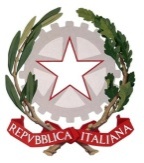 ISTITUTO D’ISTRUZIONE SUPERIORE “BENEDETTI-TOMMASEO”C. F. 94050340275 -  C.M. VEIS026004Liceo Scientifico “G.B. Benedetti” – C.M. VEPS02601ECastello n. 2835 - Cap.30122 VENEZIA Tel.041.5225369 - Fax 041.5230818Liceo Linguistico e delle Scienze Umane “N. Tommaseo” – C.M. VEPM02601GSestiere Castello, n. 2858 – 30122 Venezia - Tel. 041-5225276 – Fax 041-5212627e-mail: VEIS026004@istruzione.it PEC : VEIS026004@pec.istruzione.it sito: www.liceobenedettitommaseo.edu.it 
Codice univoco dell’ufficio:   UFG655   -   Codice I.P.A.:   istsc_veps01000xPiano Scuola Estate (terza fase) progetto “DIBATTITI FILOSOFICI”Il progetto “Dibattiti filosofici” è un confronto razionale tra squadre di sei-otto studenti. Si svolgerà nel modo seguente: una commissione di insegnanti del Dipartimento di Storia, Filosofia e Scienze umane formulerà una lista di argomenti controversi, non necessariamente tratti da programma di storia e filosofia ma anche da questioni attuali. In secondo luogo, si organizzerà un calendario di incontri tra le squadre iscritte al progetto. Ad ognuna delle dispute verrà assegnata una delle questioni controverse, e alle squadre disputanti verrà assegnato l‘onere della posizione favorevole o contraria. Una giuria di insegnanti, che assisterà alla disputa, assegnerà il titolo di vincitore. Il dibattito procederà per eliminazioni dirette, fino alla finale.Il progetto è rivolto ad alunni delle classi quarte e quinte dell’Istituto.Nell’attesa della definizione del calendario, si precisa che le dispute si terranno in presenza e in orario pomeridiano in uno dei seguenti giorni: martedì, mercoledì e giovedì. Solo la finale potrebbe essere tenuta la mattina, chiedendo a partecipazione come pubblico dei compagni di classe delle squadre coinvolte. Modulo di adesione/autorizzazioneIo sottoscritto……………….alunno della classe (specificare numero, sezione e indirizzo)………….. preso atto dei contenuti di apprendimento, delle finalità e delle modalità di svolgimento del progetto …………., comunico con la presente la mia manifestazione di interesse a prendervi parte.Io sottoscritto…………..padre dell’alunno/a…………………della classe……………….Io sottoscritta…………  madre dell’alunno/a……………….. della classe…………….autorizzo mio/a figlio/a a prendere parte agli incontri pomeridiani concernenti il progetto “          “Luogo e data                                                                                Firma dell’alunno e dei genitori Il presente modulo va inviato entro le ore 12:00 di giovedì 28 ottobre 2021 all’indirizzo cerasi.enrico@benedettitommaseo.org